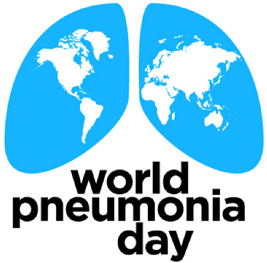 MÉRIEUX FOUNDATION & EVERY BREATH COUNTSWorld Pneumonia Day 2022Small Grants Awards call for proposals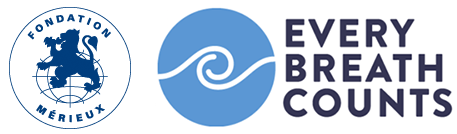 PROJECT TITLEHOSTING ORGANIZATIONCOUNTRIES OF INTERVENTIONBACKGROUNDACTIVITY DESCRIPTIONDATE OF ACTIVITY / DURATIONOBJECTIVESTARGET AUDIENCE / BENEFICIARIESLOCAL PARTNERS / GLOBAL PARTNERSEXPECTED IMPACT & OUTCOMESBUDGETFOCAL POINT OF CONTACTREFERENCES (IF APPLICABLE)